HACETTEPE ÜNİVERSİTESİ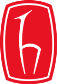 ATATÜRK İLKELERİ VE İNKILÂP TARİHİ ENSTİTÜSÜAskerlik Sevk Tehiri Başvuru FormuHACETTEPE ÜNİVERSİTESİATATÜRK İLKELERİ VE İNKILÂP TARİHİ ENSTİTÜSÜTarih: …/……/……Hacettepe Üniversitesi Atatürk İlkeleri ve İnkılâp Tarihi Enstitüsü öğrencisiyim. Askere sevk tehir işlemlerimin yapılabilmesi için gereğini saygılarımla arz ederim. (Öğrencinin İmzası)ÖĞRENCİ BİLGİLERİAdı Soyadı:Numarası:Anabilim Dalı:Atatürk İlkeleri ve İnkılâp Tarihi   Programı:Statüsü: Yüksek Lisans    Doktora İkamet Adresi:Aile İkamet AdresiTelefon:Cep Telefonu:EKİ:Askerlik Durum Belgesi Aslı.